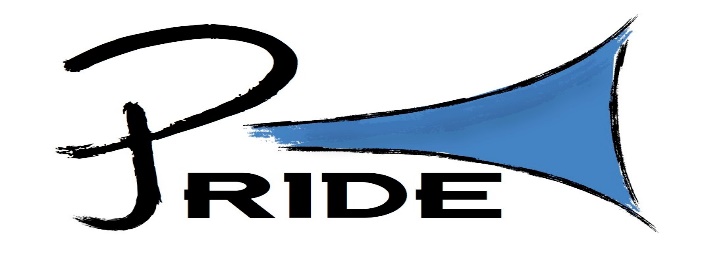 ItineraryGolden Regiment InvitationalOctober 2, 20218:00 am	Rehearsal (black shorts, black member shirt, black socks, marching shoes). Front ensemble should be on the field at 8:0010:45	Lunch (provided by the boosters)	Load trucks and trailers	11:15	Leave BSSHS for BSHS	11:45	Arrive at BS High School/Unload the trailer and change into uniform.1:20		Warm UP!!!!!2:30	PERFORMANCE!  This is our 1st show in 2 years!!!  Bring the right energy!  Not too much and not too little!!!  Be confident with yourself!!!!2:45	Back to the buses!  Put instruments away.  3:15	Proceed as a band back to the stadium for awards!3:30		Prelim Awards---We are class D at this festival5:00		Dinner----Provided by the boosters.6:50	Warm Up for evening show!8:00 	EVENING SHOW!!!  BRING YOUR BEST AGAIN!!! Be mentally strong so we have a second good run!10:30	Final Awards---12:00	Arrive back at South/UnloadWear your black member shirt and black shorts, black shoes, long black socks to rehearsal.The gate fee is $10 for spectators for an all day pass (both shows). Students must remain on campus with the band for the duration of the day.If you want a student to return home with the parent after the event is over, a white card must be filled out ahead of time.  White cards can be obtained from Mr. Hansen, Ms. Haffner, or Mr. Padget.We encourage all parents to attend both shows!We encourage all parents to wear your 2021 show shirt “In the Arena.”The festival is located at:Blue Springs High School2000 Aston DriveBlue Springs, MO 64015We encourage you to sit together as a parent group!  Cheer for the Jaguar Pride and all other bands!  Be kind and be supportive!